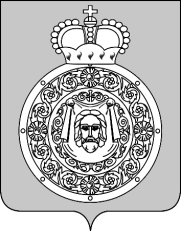 СОВЕТ ДЕПУТАТОВВоскресенского муниципального районаМосковской областиРЕШЕНИЕот 30.08.2019 № 832/96О внесении изменений в решение Совета депутатов Воскресенского муниципального района Московской области от 25.10.2018 № 690/77 «Об организации похоронного дела на территории сельских поселений Воскресенского муниципального района Московской области» (с изменениями от 31.05.2019 № 811/92)В соответствии с Федеральным законом от 06.10.2003 № 131-ФЗ «Об общих принципах организации местного самоуправления в Российской Федерации», Бюджетным кодексом Российской Федерации от 31.07.1998 № 145 - ФЗ,  Федеральным законом от 12.01.1996  № 8-ФЗ "О погребении и похоронном деле", Законом Московской области от 17.07.2007 №115/2007-ОЗ    "О погребении и похоронном деле в Московской области", Законом Московской области              «О внесении изменений в Закон Московской области «О погребении и похоронном деле в Московской области» от 09.07.2019 №148/2019-ОЗ, постановлением администрации Воскресенского муниципального района Московской области от 09.07.2019 № 329 «Об открытии кладбища села Усадище», руководствуясь Уставом Воскресенского муниципального района Московской области Совет депутатов Воскресенского муниципального района решил: 1. Внести в решение Совета депутатов Воскресенского муниципального района Московской области от 25.10.2018 № 690/77 «Об организации похоронного дела на территории сельских поселений Воскресенского муниципального района Московской области» (с изменениями от 31.05.2019 № 811/92) следующие изменения:1.1. В Приложении 1 «Положение о погребении и похоронном деле на территориях сельских поселений Воскресенского муниципального района Московской области»:1.1.1. Абзац шестнадцатый пункта 2.1. изложить в следующей редакции: «уполномоченный орган местного самоуправления в сфере погребения и похоронного дела - уполномоченный орган местного самоуправления, наделенный полномочиями в сфере погребения и похоронного дела»;1.1.2. Пункт 5.4.1. изложить в следующей редакции: «Оформление свидетельства о смерти, справки о смерти, выдаваемых органами записи актов гражданского состояния»;1.1.3. Подпункт пятый пункта 8.1. признать утратившим силу;1.1.4. Абзац восьмой пункта 8.1. изложить в следующей редакции: «При наличии на территории родственных, семейных (родовых), воинских, почетных захоронений двух и более захоронений оформление удостоверений о захоронениях производится при представлении документов, указанных в подпунктах 3 и 4 настоящего пункта в отношении двух умерших родственников, погребенных последними на соответствующем месте захоронения. На остальных умерших родственников, погребенных на данном месте захоронения, заявитель вправе по собственной инициативе представить документы, указанные в подпунктах 3 и 4 настоящего пункта».1.1.5. Пункт 8.2. изложить в следующей редакции: «Оформление удостоверений о захоронениях, произведенных после 1 августа 2004 года по основанию, указанному в части 4 статьи 11.1, а также если они не были выданы в соответствии с требованиями части 3 статьи 12, части 4 статьи 14, части 3 статьи 15, части 3 статьи 17 Закона Московской области от 17.07.2007 № 115/2007-ОЗ «О погребении и похоронном деле в Московской области», осуществляется уполномоченным органом местного самоуправления в сфере погребения и похоронного дела при предоставлении документов, указанных в пункте 8.1.».1.2. В Приложении 5 «Перечень кладбищ, расположенных на территории сельских поселений Воскресенского муниципального района Московской области и находящихся в ведении Воскресенского муниципального района Московской области» кладбище села Усадище сельского поселения Ашитковское Воскресенского муниципального района Московской области считать открытым для всех видов захоронений. 2. Опубликовать настоящее решение в Воскресенской районной газете «Наше слово» и разместить на официальном сайте Воскресенского муниципального района Московской области.3. Контроль за исполнением настоящего решения возложить на постоянную комиссию Совета депутатов по вопросам законности, местного самоуправления, общественных связей, регламента и депутатской этики (Титов А.Т.) и заместителя руководителя администрации Воскресенского муниципального района Баранова А.Е. ГлаваВоскресенского муниципального района                                                                           О.В. Сухарь